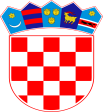 REPUBLIKA HRVATSKAOSJEČKO-BARANJSKA ŽUPANIJAOPĆINA VIŠKOVCIOPĆINSKO VIJEĆEKLASA: 011-04/22-01/01URBROJ:2158-40-01-01-22-01Viškovci, 14.  lipnja 2022. godineNa temelju članka 35. Zakona o lokalnoj i područnoj (regionalnoj) samoupravi („Narodne novine“ broj 33/01, 60/01, 129/05, 109/7, 125/08, 36/09, 150/11, 144/12, 19/13 – pročišćeni tekst 137/15, 123/17, 98/19, 144/20) i članka 30. Statuta Općine Viškovci ( „Službeni glasnik Općine Viškovci“ broj 1/21) Općinsko vijeće Općine Viškovci na 8. sjednici održanoj 14. lipnja 2022. godine donosi STATUTARNU ODLUKU O IZMJENAMA I DOPUNI STATUTA OPĆINE VIŠKOVCIČlanak 1. U Statutu Općine Viškovci ( „Službeni glasnik“ Općine Viškovci, broj 1/21) članak 1. mijenja se, te se u isti dodaje stavak 2.  koji  glasi:„ Izrazi koji se koriste u ovome Statutu, a imaju rodno značenje, odnose se jednako na muški i ženski rod.“.Članak 2.U Statutu Općine Viškovci ( „Službeni glasnik“ Općine Viškovci, broj 1/21) članak 54. stavak 3. mijenja se i glasi: „ Ustrojstvo jedinstvenog upravnog tijela uređuje se posebnom odlukom Općinskog vijeća.“.U Statutu Općine Viškovci ( „Službeni glasnik“ Općine Viškovci, broj 1/21) članak 54. stavak 4. mijenja se i glasi: „Jedinstveni upravni odjel se ustrojava kao upravni odjel ili služba“.U Statutu Općine Viškovci ( „Službeni glasnik“ Općine Viškovci, broj 1/21) članak 54. stavak 5. mijenja se i glasi: „ Jedinstvenim upravnim odjelom  upravlja pročelnik kojeg na temelju javnog natječaja imenuje općinski načelnik.“.Članak 3.U Statutu Općine Viškovci ( „Službeni glasnik“ Općine Viškovci, broj 1/21) članak 55. stavak 1. mijenja se i glasi: „ Jedinstveni upravni odjel u okviru svog djelokruga neposredno izvršava i nadzire provođenje zakona i općih i pojedinačnih akata tijela Općine te poduzima propisane mjere.“.U Statutu Općine Viškovci ( „Službeni glasnik“ Općine Viškovci, broj 1/21) članak 55. stavak 2. mijenja se i glasi: „Jedinstveni upravni odjel  za zakonito i pravovremeno obavljanje poslova iz svoje nadležnosti odgovoran  je općinskom načelniku.“.Članak 4.U Statutu Općine Viškovci ( „Službeni glasnik“ Općine Viškovci, broj 1/21) članak 56. mijenja se i glasi: „ Sredstva za rad jedinstvenogupravnog tijela osiguravaju se u proračunu Općine.“.Članak 5.Ova Odluka stupa na snagu osmog dana od dana objave u „Službenom glasniku“ Općine Viškovci.                                                                                                   Predsjednik Općinskog vijeća                                                                                                          Mario Marijanović 